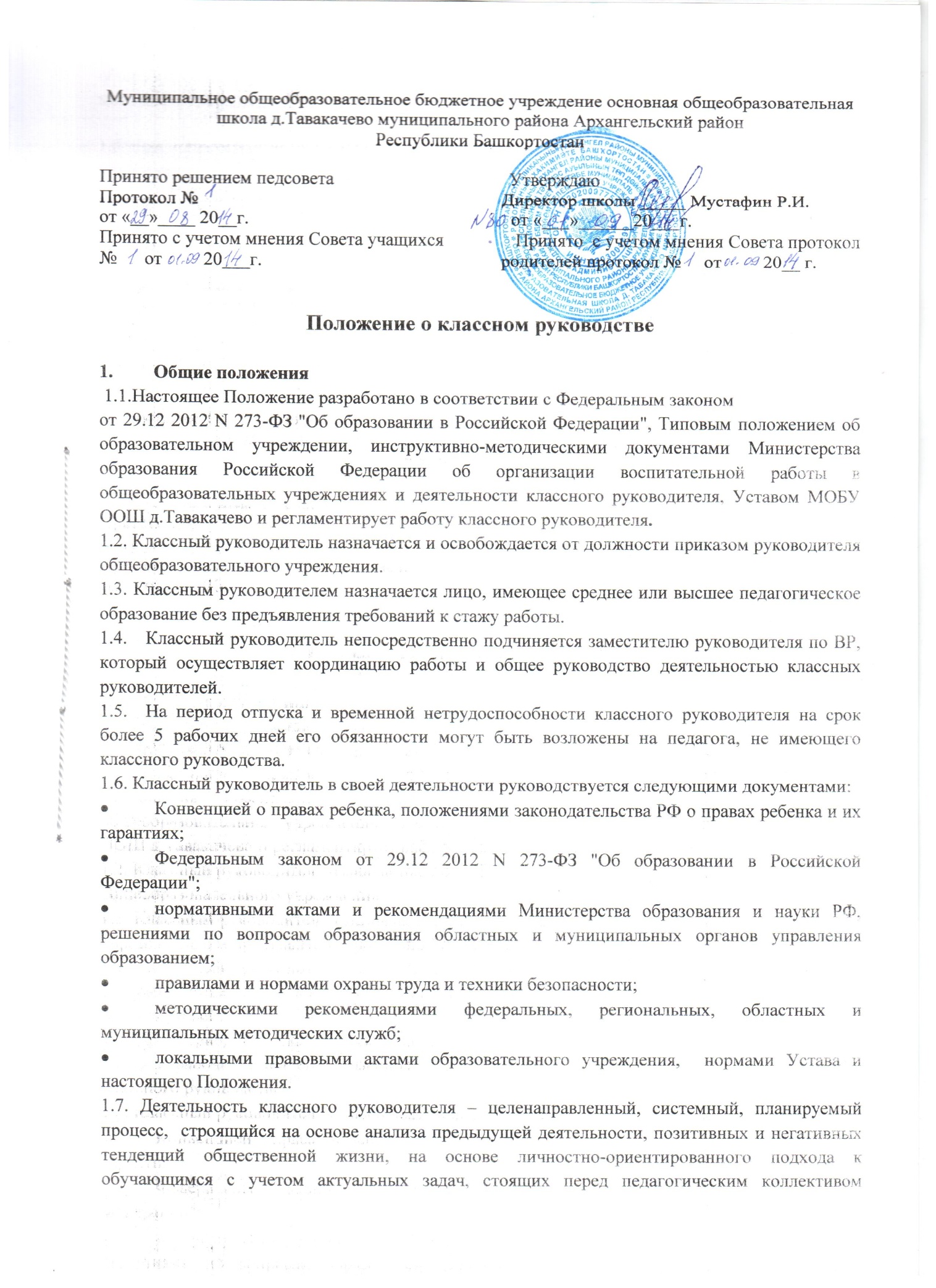 общеобразовательного учреждения,  ситуации в коллективе класса, межэтнических и межконфессиональных отношений.1.8. Для педагогически грамотного, успешного и эффективного выполнения своих функций классному руководителю необходимо  знать психолого-педагогические основы работы с детьми конкретного возраста, быть информированным о новейших тенденциях, способах и формах воспитательной деятельности, владеть современными технологиями воспитания.Цель и задачи деятельности классного руководителя2.1. Цель деятельности классного руководителя – создание условий для самореализации личности школьника, его успешной социализации в обществе.2.2. Классный руководитель в своей деятельности осуществляет следующие задачи:формирование классного коллектива как субъекта воспитания;руководство воспитательным процессом;формирование системы ценностных ориентаций учащихся как основы их воспитанности;организация разнообразных видов коллективной творческой деятельности, вовлекающей детей в общественно-ценностные социализирующие отношения, способствующие их сплочению и положительному взаимовлиянию;диагностика, регулирование и коррекция личностного развития учащихся;обеспечение соблюдения норм и правил техники безопасности.Функции классного руководителя3.1. Организационно-координирующие:обеспечение связи общеобразовательного учреждения с семьей;установление контактов с родителями (иными законными представителями) обучающихся, оказание им помощи в вопросах воспитания обучающихся (лично, через психолога, других педагогов);проведение консультаций, бесед с родителями (иными законными представителями) обучающихся;взаимодействие с педагогическими работниками, а также учебно-вспомогательным персоналом общеобразовательного учреждения;организация в классе образовательного процесса, оптимального для развития положительного потенциала личности обучающихся в рамках деятельности общешкольного коллектива;организация воспитательной работы с обучающимися через проведение различных мероприятий;стимулирование и учет разнообразной деятельности обучающихся, в том числе в системе дополнительного образования детей;взаимодействие с каждым обучающимся и коллективом, классом в целом;ведение документации (классный журнал, электронный журнал, личные дела обучающихся, план деятельности классного руководителя), контроль за ведением  дневников обучающихся.3.2. Коммуникативные:регулирование межличностных отношений между обучающимися;установление взаимодействия между педагогическими работниками и обучающимися;содействие общему благоприятному психологическому климату в коллективе класса;оказание помощи обучающимся в формировании коммуникативных качеств.3.3. Аналитико-прогностические:изучение индивидуальных особенностей обучающихся и динамики их развития;фиксация отклонений в развитии и поведении обучающихся, осуществление педагогически обоснованной коррекции, в сложных случаях – информирование администрации образовательного учреждения, школьного психолога;определение состояния и перспектив развития коллектива класса.3.4. Контрольные:контроль за успеваемостью каждого обучающегося, контроль за посещаемостью учебных занятий обучающимися.Обязанности классного руководителя4.1. В работе с учащимися классный руководитель выполняет следующие обязанности:проводит классные часы, организует другие коллективные формы воспитывающей деятельности;планирует и осуществляет досугово-развивающую  деятельность в классном коллективе (совместно с детьми разрабатывает сценарии внеклассных мероприятий и др.);осуществляет контроль за ходом учебно-воспитательного процесса в классе; выявляет причины неуспеваемости учащихся, организует необходимую помощь;организует индивидуальные педагогические консультации с учащимися по их просьбам, заявкам родителей или учителей;оказывает помощь одаренным детям в раскрытии и совершенствовании их способностей;участвует в организации и проведении досугово-развивающих, оздоровительных и других общественно полезных мероприятий образовательного учреждения;организует дежурство и другие мероприятия социально значимой  деятельности;организует питание, контролирует посещаемость, выясняет причины отсутствия ребенка;осуществляет контроль за внешним видом обучающихся своего класса;участвует в планировании и координации планирования образовательного процесса классного коллектива;4.2. В работе с учителями-предметниками классный руководитель выполняет следующие обязанности:посещает уроки с согласия преподавателей;участвует в организации  и проведении педагогических  консилиумов;осуществляет интеграцию оценок различных учителей и служб, результатов внешней аттестации, формирует целостную характеристику учащегося.4.3. В работе с родителями классный руководитель выполняет следующие обязанности:информирует об успехах, проблемах ученика – лично, по телефону, путем записей в дневнике;проводит родительские собрания (не менее пяти раз в год и не реже одного раза в четверть);посещает семьи учащихся с их согласия;организует консультации по вопросам воспитания детей;информирует родителей об их роли в образовательном процесс и об образовательном процессе ребенка;размещает в школьном информационном пространстве  информацию для родителей.4.4. В работе со службами ОУ классный руководитель выполняет следующие обязанности:информирует руководство о проблемных случаях, об одаренных детях, предлагает соответствующие меры помощи воздействия;участвует в педсоветах образовательного учреждения: предоставляет необходимую информацию о классе и отдельных учащихся;принимает участие в работе методического объединения классных руководителей;содействует работе в осуществлении психолого-педагогических исследований в классе;представляет отчет о деятельности заместителю руководителя по ВР;по требованию администрации школы готовит и представляет отчеты различной формы о классе и собственной работе. Отчет о работе классного руководителя может быть заслушан на заседании методического объединения классных руководителей, педагогическом или методическом советах, административном совещании;разрабатывает и согласует с заместителями руководителя, руководителем  ОУ план повышения уровня профессиональной компетентности.4.5.  В работе с документами классный руководитель выполняет следующие обязанности:ведет личные дела учащихся, в том числе размещает информацию об учащихся в информационной системе;ведет классный журнал (в том числе электронный);осуществляет контроль за ведением ученических дневников;готовит характеристики учащихся класса.4.6. Классный руководитель повышает  уровень профессиональной компетентности, участвуя в семинарах различного уровня, посещая курсы повышения квалификации. Права классного руководителяКлассный руководитель имеет право:5.1. Самостоятельно избирать формы и методы проведения воспитательной работы, использовать инновационные методики воспитания;5.2. Использовать помещения и материальную базу образовательного учреждения для проведения воспитательной работы с классом: закрепленный кабинет и оборудование – в свободное от уроков время, другие помещения и оборудование – по предварительной заявке в порядке, определяемом руководителем и (или) заместителями руководителя образовательного учреждения;5.3. Вызывать от имени образовательного учреждения родителей учащихся в необходимых случаях;5.4. Получать полную и исчерпывающую информацию об учащихся закрепленного за ним класса от всех служб образовательного учреждения.Ответственность классного руководителя6.1. Классный руководитель несет ответственность за жизнь и здоровье обучающихся (воспитанников) во время социально-педагогических мероприятий, а также за нарушение прав и свобод обучающихся (воспитанников).6.2. Классный руководитель несет ответственность за неисполнение, ненадлежащее исполнение или правонарушения, совершенные в связи с выполнением трудовых обязанностей, в соответствии с действующим гражданским, административным и уголовным законодательством РФ.6.3. За применение, в том числе однократное, методов воспитания, связанных с физическим и (или) психическим насилием над личностью обучающегося (воспитанника), а также совершение иного аморального проступка классный руководитель может быть освобожден от выполнения обязанностей в соответствии с трудовым законодательством Российской Федерации.6.4. За причинение школе или участникам образовательного процесса ущерба в связи с исполнением (неисполнением) своих функциональных обязанностей классный руководитель несет материальную ответственность в порядке и в пределах, установленных трудовым и (или) гражданским законодательством.Формы работы классного руководителя7.1. В соответствии со своими функциями классный руководитель выбирает формы работы с обучающимися:индивидуальные (беседа, консультация, обмен мнениями, оказание индивидуальной помощи, совместный поиск решения проблемы и др.);групповые (творческие группы, органы самоуправления и др.);коллективные (конкурсы, спектакли, концерты, походы, соревнования и др.).7.2. При выборе форм работы с обучающимися классный руководитель руководствуется  следующим:определять содержание и основные виды деятельности в соответствии с задачами, стоящими перед общеобразовательным учреждением;учитывать принципы организации образовательного процесса, возможности, интересы и потребности обучающихся, внешние условия;обеспечивать целостность содержания, форм и методов социально значимой, творческой деятельности обучающихся класса.8. Организация деятельности классного руководителя8.1. Классный руководитель ежедневно:определяет отсутствующих на занятиях и опоздавших учащихся, выясняет причины их отсутствия или опоздания,проводит профилактическую работу по предупреждению опозданий и не посещаемости учебных занятий;организует различные формы индивидуальной работы с учащимися, в том числе в случае возникновения девиации в их поведении;осуществляет контроль за внешним видом обучающихся своего классного коллектива.8.2. Классный руководитель еженедельно:проверяет ведение учащимися дневников с выставлением отметок за неделю;проводит час классного руководителя (классный час) в соответствии с планом воспитательной работы;организует работу с родителями;проводит работу с учителями-предметниками, работающими в классе;анализирует состояние успеваемости в классе в целом и у отдельных учащихся;8.3. Классный руководитель ежемесячно:посещает уроки в своем классе;консультируется с психологом  и педагогами, работающими в классе;организует работу классного актива;
8.4. Классный руководитель втечение учебной четверти:ведет классный журнал (в. т. электронный);участвует в работе методического объединения классных руководителей;проводит анализ выполнения плана воспитательной работы за четверть, состояния успеваемости;проводит коррекцию плана воспитательной работы на новую четверть;проводит классное родительское собрание;организует заседание родительского комитета класса;представляет в учебную часть отчет об успеваемости учащихся класса за четверть;предоставляет отчет по итогам воспитательной работы заместителю руководителя по ВР.	8.5. Классный руководитель ежегодно:оформляет личные дела учащихся;анализирует состояние воспитательной работы в классе;	составляет план воспитательной работы (план классного руководителя);	собирает и представляет в администрацию школы статистическую отчетность об учащихся класса (успеваемость, материалы для отчета по форме ОШ-1, трудоустройство выпускников).Настоящее Положение действительно до принятия новой редакции.3. Профессионализм
классного руководителяКритерии оценки осуществления функций классного руководителяЭффективность осуществления функций классного руководителя можно оценить на основании двух групп критериев: результативности и деятельности.Некоторые авторы предлагают два уровня критериев: результативности и деятельности.1. Критерии результативности деятельности отражают тот уровень, которого достигают учащиеся в своем социальном развитии:уровень общей культуры и дисциплины;уровень гражданской зрелости.2. Критерии процесса деятельности позволяют оценить реализацию управленческих функций классного руководителя:организация воспитательной работы с учащимися;взаимодействие с педагогическими кадрами, работающими с учащимися в данном классе, и другими участниками образовательного процесса, а также с учебно-вспомогательным персоналом общеобразовательного учреждения, родителями (иными законными представителями) учащихся и общественностью по воспитанию, обучению, творческому развитию учащихся.Приоритетным направлением в работе классного руководителя является организация жизнедеятельности класса, направленная на достижение положительных результатов по успеваемости, посещаемости, дисциплине, из чего выстраиваются следующие критерии:Первая группа – результативные критерии, показывающие, насколько эффективно реализуются целевые и социально-психологические функции. Результативные показатели отражают тот уровень, которого достигают воспитанники педагога в своем социальном развитии. Процессуальные же показатели раскрывают то, как осуществляется педагогическая деятельность и общение педагога, как реализуется в процессе труда его личность, каковы его работоспособность и здоровье, а также какие процессы деятельности и общения учащихся он организует. Эффективен тот труд классного руководителя, в котором высоки и процессуальные, и результативные показатели. При этом приоритетом в работе являются позитивные изменения в уровне воспитанности учащихся и их взаимоотношениях. Вместе с тем велика роль и процессуальных показателей – тех средств воздействия и той атмосферы, которые способствовали достижению тех или иных результатов. В школьной практике продолжает оставаться доминирующей оценка работы педагога по внешним и формальным показателям – успеваемость, документация, оформление кабинета – и слишком мало ценятся педагогическое мастерство и авторитет учителя у детей, родителей и коллег. От стиля руководства классом, от стиля общения классного руководителя с детьми во многом зависит то, какие взаимоотношения складываются у ребят с учителем и между собой. Демократический стиль, при котором ученик рассматривается как равноправный партнер в общении, учитывается его мнение в принятии решений, поощряется самостоятельность суждений, способствует созданию в классе непринужденной, дружелюбной, творческой атмосферы сотрудничества и взаимопомощи. Кроме этих основных показателей результативности труда классного руководителя, вытекающих из его целевых функций, можно ввести ряд дополнительных понятий.Во-первых, это те психологические новообразования, которые возникают у самого педагога в ходе его труда. Во-вторых, это удовлетворенность результатом работы классного руководителя со стороны учащихся, администрации, других учителей, работающих с классом, а также самого педагога. Наконец, третьим показателем является психологическая цена результата, т. е. расход времени, эмоциональных и физических сил учащихся и педагога. Чрезмерная увлеченность педагога своей работой часто приводит к тому, что он забывает о себе, своей семье, здоровье, что отражается, в конечном счете, и на его деятельности. Труд нервного, эмоционально неуравновешенного человека, который сталкивается с большими проблемами в семейной и личной жизни, не может быть эффективным. Проблема «сгорания» педагога на работе в последнее время стала настолько актуальной, что многие учителя во избежание этого пренебрегают своими обязанностями классного руководителя и подходят к ним формально. Эффективной является такая деятельность классного руководителя, на которую расходуется оптимальное количество времени, физических и моральных сил. Процесс педагогической деятельности классного руководителя основан на методах, приемах воспитательных воздействий, используемых им в своей работе, т. е. средствах, направленных на достижение результата. Выбор методов и средств воспитания в огромной мере зависит от особенностей личности учителя, его индивидуальности. Профессиональное поведение педагога в первую очередь определяется уровнем сформированности тех педагогических знаний, умений, свойств личности, которые непосредственно влияют на эффективность его деятельности. № п/пКритерииПоказатели результативностиСтепень развития взаимодействия с семьейа)	наличие системного подхода в работе с родителями;б)	уровень организации психолого-педагогического просвещения родителейЗабота о здоровье учащихсяа)	охват горячим питанием в количественном измерении;б)	уровень организации горячего питанияСтепень научной обоснованности плана воспитательной работыНаличие диагностико-аналитической работыСтепень организации жизнедеятельности классаа)	посещаемость;б)	успеваемость; в) дисциплинаСтепень организации ученического самоуправленияа)	результаты социометрии;б)	участие в школьных КТД;в)	проектная деятельность (или участие в ней);г)	качество организации дежурства по школеСтепень вовлеченности учащихся во внеклассные и внешкольные формы работы, в дополнительное образованиеКоличество учащихся, занятых в дополнительном образованииСтепень развития взаимодействия с учителями-предметниками, психологом, социальным педагогомНаличие системы (схемы) взаимодействияКачество ведения классной документацииа)	своевременность и актуальность заполнения журнала, личных дел;б)	регулярность проверки дневников;в)	оперативная сдача необходимой информации по классуУровень воспитанности учащихсяа)	соблюдение правил для учащихся;б)	нравственная направленность личности учащихсяСтепень удовлетворенности участников образовательного процесса организацией жизнедеятельности классаа)	детей;б)	родителей;в)	педагогов